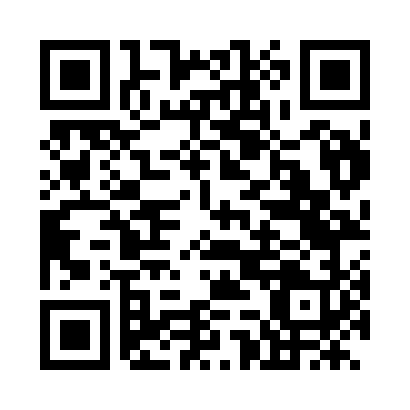 Prayer times for Zumdorf, SwitzerlandMon 1 Jul 2024 - Wed 31 Jul 2024High Latitude Method: Angle Based RulePrayer Calculation Method: Muslim World LeagueAsar Calculation Method: HanafiPrayer times provided by https://www.salahtimes.comDateDayFajrSunriseDhuhrAsrMaghribIsha1Mon3:095:371:306:559:2311:432Tue3:095:371:306:559:2211:433Wed3:095:381:306:559:2211:434Thu3:105:391:306:559:2211:435Fri3:105:391:316:559:2111:436Sat3:105:401:316:559:2111:427Sun3:115:411:316:559:2111:428Mon3:115:421:316:549:2011:429Tue3:125:421:316:549:2011:4210Wed3:125:431:316:549:1911:4211Thu3:125:441:316:549:1811:4112Fri3:135:451:326:539:1811:3913Sat3:135:461:326:539:1711:3714Sun3:145:471:326:539:1611:3615Mon3:165:481:326:529:1511:3416Tue3:185:491:326:529:1511:3217Wed3:205:501:326:519:1411:3018Thu3:225:511:326:519:1311:2919Fri3:255:521:326:509:1211:2720Sat3:275:531:326:509:1111:2521Sun3:295:541:326:499:1011:2322Mon3:315:551:326:499:0911:2123Tue3:345:561:326:489:0811:1924Wed3:365:571:326:489:0711:1725Thu3:385:591:326:479:0611:1526Fri3:416:001:326:469:0411:1227Sat3:436:011:326:469:0311:1028Sun3:456:021:326:459:0211:0829Mon3:476:031:326:449:0111:0630Tue3:506:051:326:438:5911:0431Wed3:526:061:326:438:5811:01